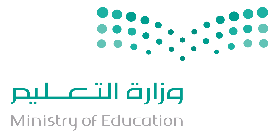 توزيع مقرر العلوم للصف الأول ابتدائي ( تحفيظ ) للأسابيع الدراسية الفصل الأول للعام الدراسي 1442هـ /2020متوزيع مقرر العلوم للصف الأول ابتدائي ( تحفيظ ) للأسابيع الدراسية الفصل الأول للعام الدراسي 1442هـ /2020متوزيع مقرر العلوم للصف الأول ابتدائي ( تحفيظ ) للأسابيع الدراسية الفصل الأول للعام الدراسي 1442هـ /2020متوزيع مقرر العلوم للصف الأول ابتدائي ( تحفيظ ) للأسابيع الدراسية الفصل الأول للعام الدراسي 1442هـ /2020متوزيع مقرر العلوم للصف الأول ابتدائي ( تحفيظ ) للأسابيع الدراسية الفصل الأول للعام الدراسي 1442هـ /2020متوزيع مقرر العلوم للصف الأول ابتدائي ( تحفيظ ) للأسابيع الدراسية الفصل الأول للعام الدراسي 1442هـ /2020متوزيع مقرر العلوم للصف الأول ابتدائي ( تحفيظ ) للأسابيع الدراسية الفصل الأول للعام الدراسي 1442هـ /2020متوزيع مقرر العلوم للصف الأول ابتدائي ( تحفيظ ) للأسابيع الدراسية الفصل الأول للعام الدراسي 1442هـ /2020متوزيع مقرر العلوم للصف الأول ابتدائي ( تحفيظ ) للأسابيع الدراسية الفصل الأول للعام الدراسي 1442هـ /2020متوزيع مقرر العلوم للصف الأول ابتدائي ( تحفيظ ) للأسابيع الدراسية الفصل الأول للعام الدراسي 1442هـ /2020متوزيع مقرر العلوم للصف الأول ابتدائي ( تحفيظ ) للأسابيع الدراسية الفصل الأول للعام الدراسي 1442هـ /2020متوزيع مقرر العلوم للصف الأول ابتدائي ( تحفيظ ) للأسابيع الدراسية الفصل الأول للعام الدراسي 1442هـ /2020متوزيع مقرر العلوم للصف الأول ابتدائي ( تحفيظ ) للأسابيع الدراسية الفصل الأول للعام الدراسي 1442هـ /2020متوزيع مقرر العلوم للصف الأول ابتدائي ( تحفيظ ) للأسابيع الدراسية الفصل الأول للعام الدراسي 1442هـ /2020م	الأسبوع الثالث	الأسبوع الثالث	الأسبوع الثالث	الأسبوع الثالثالأسبوع الثانيالأسبوع الثانيالأسبوع الثانيالأسبوع الثانيالأسبوع الأولالأسبوع الأولالأسبوع الأولالأسبوع الأولمن 25/1/1442 إلى 29/1/1442من 25/1/1442 إلى 29/1/1442من 25/1/1442 إلى 29/1/1442من 25/1/1442 إلى 29/1/1442من 18/1/1442إلى22/1/1442من 18/1/1442إلى22/1/1442من 18/1/1442إلى22/1/1442من 18/1/1442إلى22/1/1442من 11/1/1442 إلى 15/1/1442من 11/1/1442 إلى 15/1/1442من 11/1/1442 إلى 15/1/1442من 11/1/1442 إلى 15/1/1442الدرس الأول: المخلوقات الحية125الاحدمقدمة الفصل الأول( النباتات مخلوقات حية )118الاحدالتهيئةتعليمات السلامة111الاحد-126الاثنين-119الاثنين-112الاثنين-127الثلاثاء-120الثلاثاء-113الثلاثاء-128الأربعاء-121الأربعاء-114الأربعاء-129الخميس-122الخميس-115الخميسالأسبوع السادسالأسبوع السادسالأسبوع السادسالأسبوع السادسالأسبوع الخامسالأسبوع الخامسالأسبوع الخامسالأسبوع الخامسالأسبوع الرابعالأسبوع الرابعالأسبوع الرابعالأسبوع الرابعمن 17/2/1442 إلى 21/2/1442من 17/2/1442 إلى 21/2/1442من 17/2/1442 إلى 21/2/1442من 17/2/1442 إلى 21/2/1442من 10/2/1442 إلى 14/2/1442من 10/2/1442 إلى 14/2/1442من 10/2/1442 إلى 14/2/1442من 10/2/1442 إلى 14/2/1442من 3/2/1442 إلى 7/2/1442من 3/2/1442 إلى 7/2/1442من 3/2/1442 إلى 7/2/1442من 3/2/1442 إلى 7/2/1442مقدمة الفصل الثالث( الحيوانات من حولنا )217الاحدقراءة علمية: زراعة المانجو+ مراجعة الفصل الأول210الاحدالدرس الثاني: النباتات و أجزاؤها23الاحد-218الاثنين-211الاثنين-24الاثنين-219الثلاثاء-212الثلاثاء-25الثلاثاء-220الأربعاء-213الأربعاءإجازة اليوم الوطني26الأربعاء-221الخميس-214الخميسإجازة27الخميسالأسبوع التاسعالأسبوع التاسعالأسبوع التاسعالأسبوع التاسعالأسبوع الثامنالأسبوع الثامنالأسبوع الثامنالأسبوع الثامنالأسبوع السابعالأسبوع السابعالأسبوع السابعالأسبوع السابعمن 8/3/1442  إلى  12/3/1442من 8/3/1442  إلى  12/3/1442من 8/3/1442  إلى  12/3/1442من 8/3/1442  إلى  12/3/1442من 1/3/1442 إلى 5/3/1442من 1/3/1442 إلى 5/3/1442من 1/3/1442 إلى 5/3/1442من 1/3/1442 إلى 5/3/1442من 24/2/1442 إلى 28/2/1442من 24/2/1442 إلى 28/2/1442من 24/2/1442 إلى 28/2/1442من 24/2/1442 إلى 28/2/1442تابع الدرس الأول: ما الأسماك؟ - ما الحشرات ؟38الاحدتابع الدرس الأول: أنواع الحيواناتما الزواحف؟ - ما البرمائيات ؟31الاحدالدرس الأول: أنواع الحيواناتما الثدييات؟ - ما الطيور ؟224الاحد-39الاثنين-32الاثنين-225الاثنين-310الثلاثاء-33الثلاثاء-226الثلاثاء-311الأربعاء-34الأربعاء-227الأربعاء-312الخميس-35الخميس-228الخميسالأسبوع الثاني عشرالأسبوع الثاني عشرالأسبوع الثاني عشرالأسبوع الثاني عشرالأسبوع الحادي عشرالأسبوع الحادي عشرالأسبوع الحادي عشرالأسبوع الحادي عشرالأسبوع العاشرالأسبوع العاشرالأسبوع العاشرالأسبوع العاشرمن 29/3/1442 إلى 4/4/1442من 29/3/1442 إلى 4/4/1442من 29/3/1442 إلى 4/4/1442من 29/3/1442 إلى 4/4/1442من 22/3/1442 إلى 26/3/1442من 22/3/1442 إلى 26/3/1442من 22/3/1442 إلى 26/3/1442من 22/3/1442 إلى 26/3/1442من 15/3/1442 إلى 19/3/1442من 15/3/1442 إلى 19/3/1442من 15/3/1442 إلى 19/3/1442من 15/3/1442 إلى 19/3/1442مراجعة الفصل الثالث329الاحدأعمل كالعلماء: ماذا تأكل الحيوانات؟322الاحدالدرس الثاني: الحيوانات وحاجاتها315الاحد-41الاثنين-323الاثنين-316الاثنين-42الثلاثاء-324الثلاثاء-317الثلاثاء-43الأربعاء-325الأربعاء-318الأربعاء-44الخميس-326الخميس-319الخميسالأسبوع الخامس عشرالأسبوع الخامس عشرالأسبوع الخامس عشرالأسبوع الخامس عشرالأسبوع الرابع عشرالأسبوع الرابع عشرالأسبوع الرابع عشرالأسبوع الرابع عشرالأسبوع الثالث عشرالأسبوع الثالث عشرالأسبوع الثالث عشرالأسبوع الثالث عشرمن 21/4/1442  إلى  25/4/1442من 21/4/1442  إلى  25/4/1442من 21/4/1442  إلى  25/4/1442من 21/4/1442  إلى  25/4/1442من 14/4/1442  إلى  18/4/1442من 14/4/1442  إلى  18/4/1442من 14/4/1442  إلى  18/4/1442من 14/4/1442  إلى  18/4/1442من 7/4/1442 إلى  11/4/1442من 7/4/1442 إلى  11/4/1442من 7/4/1442 إلى  11/4/1442من 7/4/1442 إلى  11/4/1442الدرس الثالث: المحافظة على موارد الأرض421الاحدالدرس الأول: موارد الأرض414الاحدمقدمة الفصل الخامس(موارد الأرض) 47الاحد-422الاثنين-415الاثنين-48الاثنين-423الثلاثاء-416الثلاثاء-49الثلاثاء-424الأربعاء-417الأربعاء-410الأربعاء-425الخميس-418الخميس-411الخميسالاختباراتالاختباراتالاختباراتالاختباراتالاختباراتالاختباراتالاختباراتالاختباراتالأسبوع السادس عشرالأسبوع السادس عشرالأسبوع السادس عشرالأسبوع السادس عشرمن 12/5/1442 إلى 16/5/1442من 12/5/1442 إلى 16/5/1442من 12/5/1442 إلى 16/5/1442من 12/5/1442 إلى 16/5/1442من 5/5/1442 إلى 9/5/1442من 5/5/1442 إلى 9/5/1442من 5/5/1442 إلى 9/5/1442من 5/5/1442 إلى 9/5/1442من 28/4/1442 إلى 2/5/1442من 28/4/1442 إلى 2/5/1442من 28/4/1442 إلى 2/5/1442من 28/4/1442 إلى 2/5/1442-استكمال أعمال التقويم المستمر-برامج علاجية و إثرائيةالاحد-استكمال أعمال التقويم المستمر-برامج علاجية و إثرائيةالاحدالعلوم والرياضيات: تدوير العلب المعدنية الفارغة+مراجعة الفصل الخامس428الاحد-استكمال أعمال التقويم المستمر-برامج علاجية و إثرائيةالاثنين-استكمال أعمال التقويم المستمر-برامج علاجية و إثرائيةالاثنين-429الاثنين-استكمال أعمال التقويم المستمر-برامج علاجية و إثرائيةالثلاثاء-استكمال أعمال التقويم المستمر-برامج علاجية و إثرائيةالثلاثاء-430الثلاثاء-استكمال أعمال التقويم المستمر-برامج علاجية و إثرائيةالأربعاء-استكمال أعمال التقويم المستمر-برامج علاجية و إثرائيةالأربعاء-51الأربعاءإجازة منتصف العامالخميس-استكمال أعمال التقويم المستمر-برامج علاجية و إثرائيةالخميس-52الخميس